                СРЕДНО УЧИЛИЩЕ “СВЕТИ КЛИМЕНТ ОХРИДСКИ“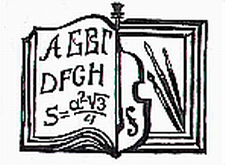               ГР. СИМЕОНОВГРАД, УЛ. “ХРИСТО БОТЕВ” №37                                    тел.: Директор 03781/2041; e-mail: info – 2604004@edu.mon.bgУТВЪРДЕН:Заповед № 37/19 09 2023 г.........................................(подпис и печат)............................................................(име и фамилия на директора)ПЛАН ЗА ДЕЙСТВИЕ И ФИНАНСИРАНЕ за учебната 2023/2024 година
по изпълнение на Стратегията за развитие на    СУ „Св. Климент Охридски“, гр. СимеоновградНастоящият план за действие и финансиране е приложение към Стратегията за развитие на училището за периода 2023/2024 година. Одобрен е от Обществения съвет (Протокол № 1/07.09 . 2023 г.), приет е заедно със Стратегията за развитие на училището за периода 2023/2028 година с Решение, взето с Протокол № 1/18. 09.2023 г. от заседание на Педагогическия съвет и е утвърден заедно с нея със Заповед № 39/19 .09. 2023 г. на директора на училището.